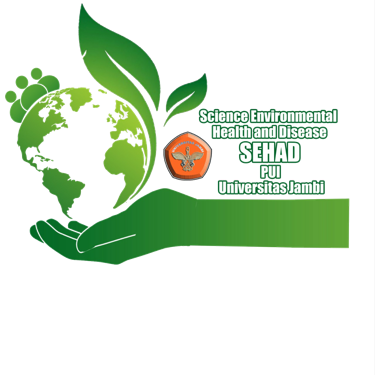 ORIGINAL ARTICLE﻿Analisis Faktor Risiko Terhadap Kejadian Hipertensi Pada Dewasa Muda Di Kota Jambi﻿﻿Andini Kendariah1, Fairuz21 ﻿﻿Fakultas Kedokteran dan Ilmu Kesehatan, Universitas JambiE-mail Corresponding: ﻿﻿andarrr251@gmail.com 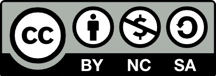 PENDAHULUAN﻿Salah satu kategori Penyakit Tidak Menular (PTM) adalah hipertensi. Hipertensi adalah suatu keadaan jika saat pemeriksaan, lebih dari 140 mmHg pada tekanan darah sistolik sedangkan tekanan darah diastolik mencapai 90 mmHg atau bahkan lebih pada dua kali pengukuran dan diberi selang waktu lima menit dalam kondisi cukup tenang.1 Hipertensi meningkat seiring dengan pertambahan usia. Pertambahan usia menyebabkan adanya perubahan fisiologis dalam tubuh seperti penebalan dinding arteri akibat adanya penumpukan zat kolagen pada lapisan otot. Selain itu juga terjadi peningkatan resistensi perifer dan aktivitas simpatik serta kurangnya sensititvitas baroreseptor (pengatur tekanan darah dan peran ginjal, aliran darah dan laju filtrasi glomerulus).2 Kejadian hipertensi juga sering dialami oleh dewasa muda hal ini terjadi karena berubahnya pola makan dan pola hidup. Sebagian orang yang berusia produktif kurang memperhatikan kesehatan, padahal periode tersebut banyak sekali ditemui penyakit dan gangguan kesehatan yang sebenarnya dapat diketahui dini.3 Menurut Departemen Kesehatan Republik Indonesia (2009), kelompok dewasa muda berada direntang usia 18-44 tahun.4METODE﻿Desain penelitian yang dipakai dalam penelitian ini adalah deskriptif analitik dengan metode pendekatan unmatching case-control. Penelitian ini dilakukan untuk menganalisis faktor risiko terjadinya hipertensi pada usia dewasa muda di Kota Jambi antara lain: jenis kelamin, genetik, indeks massa tubuh, stress serta kebiasaan merokok. Kegiatan ini dilakukan di Puskesmas Pakuan Baru, Puskesmas Putri Ayu dan Puskesmas Simpang IV Sipin Kota Jambi dengan metode pengisian kuisioner serta mengukur tekanan darah, berat badan serta tinggi badan.HASIL﻿	Penelitian ini dilaksanakan pada beberapa Puskesmas di Kota Jambi yaitu Puskesmas Pakuan Baru, Puskesmas Putri Ayu dan Puskesmas Simpang IV Sipin dengan melakukan pengukuran tensi dan pengukuran Indeks Massa Tubuh serta responden melakukan pengisian kuisioner yang dipandu oleh peneliti. Total responden penelitian 162 orang dengan 81 orang memenuhi kriteria inklusi responden kasus dan 81 orang memenuhi kriteria inklusi responden kontrol.Tabel 1. ﻿Distribusi Karakteristik Subjek Penelitian﻿Berdasarkan Tabel 1 mengenai distribusi karakteristik responden, dari jumlah 162 sampel yang menjadi responden penelitian terlihat bahwa usia kelompok terbanyak adalah sekitar 36-40 tahun sebanyak 98 responden dengan 47 responden (58,0%) menderita hipertensi dan 51 responden (63,0%) non hipertensi.Proporsi jenis kelamin terbanyak adalah perempuan dengan jumlah 112 responden dengan jumlah penderita hipertensi perempuan 60 responden (74,10%) dan penderita non hipertensi 52 responden (64,20%) lalu untuk penderita hipertensi laki-laki sebanyak 21 responden (25,90%) dan non hipertensi 29 responden (35,80%).Sebagian besar subjek penelitian ini ratarata tamat SMA atau sederajat yaitu penderita hipertensi 39 responden (48,10%) dan non hipertensi 34 responden (42,90%) lalu untuk responden hipertensi bekerja sebagai ibu rumah tangga sebanyak 39 responden (48,10%) dan untuk non hipertensi bekerja terbanyak sebagai IRT dengan 28 responden (34,60%).Tabel 2. ﻿Distribusi variable Subjek Penelitian﻿Berdasarkan Tabel 2 tentang distribusi variabel responden dari jumlah 162 pasien di puskes mas yang menjadi responden penelitian didapatkan presentase tertinggi pada pasien hipertensi dari variabel genetik dengan jawaban “ya” sebanyak 54 responden (66,70%) dan untuk jawaban “tidak” sebanyak 27 esponden (33,30%) sedangkan persentase tertinggi pada pasien non hipertensi dari variable genetik yaitu “tidak” sebanyak 45 responden (55,60%) dan untuk jawaban “ya” sebanyak 36 responden (44,40%). Presentase tertinggi pada pasien hipertensi dari variabel indeks massa tubuh yaitu obesitas sebanyak 53 responden (65,40%) sedangkan untuk kategori indeks massa tubuh normal sebanyak 28 responden (34,60%) sementara untuk presentase tertinggi pada pasien non hipertensi dari variabel indeks massa tubuh tertinggi yaitu normal dengan 50 responden (61,70%) dan obesitas sebanyak 31 responden (38,30%).Presentase tertinggi pada pasien hipertensi dari variabel konsumsi garam berlebih yaitu sebanyak 48 responden (59,30%) sementara persentase untuk konsumsi garam cukup sebanyak 33 responden (40,70%) untuk presentase tertinggi pada pasien non hipertensi tertinggi yaitu cukup dengan 46 responden (56,80%). Presentase tertinggi pada pasien hipertensi dari variabel stres yaitu stress sebanyak 50 responden (61,70%) sedangkan untuk kategori normal sebanyak 31 responden (40,70%) sementara pada pasien non hipertensi tertinggi adalah normal dengan 47 responden (58,00%) dan stress sebanyak 34 responden (42,00%). Presentase tertinggi pada pasien hipertensi dari variabel kebiasaan merokok yaitu terpapar sebanyak 52 responden (64,20%) sedangkan untuk tidak terpapar 29 responden (35,80%) untuk pasien non hipertensi diperoleh data tertinggi yaitu tidak terpapar sebanyak 49 responden (60,50%) dan terpapar 32 responden (39,50%).Tabel 3. ﻿Hubungan jenis kelamin dengan kejadian hipertensi pada pasien dewasa muda diPuskesmas Putri Ayu, Puskemas Simpang IV Sipin dan Puskesmas Pakuan Baru﻿Berdasarkan hasil uji statistic didapatkan p-value sebesar 0,174 dan memiliki arti lebih besar dari taraf α = 0,05 (Tabel 3). Hal ini menunjukkan bahwa tidak terdapat pengaruh yang bermakna antara jenis kelamin dengan kejadian hipertensi pada dewasa muda. Penelitian ini sejalan dengan yang dilakukan oleh Makhyarotil Ashfiya (2018), dengan hasil uji chi square mendapatkan nilai p= 0,916 (p>0,05). Nilai ini menunjukkan bahwa tidak terdapat hubungan antara jenis kelamin dengan kejadian hipertensi dewasa muda. Peneliti mengatakan bahwa hal tersebut dikarenakan jumlah responden yang datang ke puskesmas lebih banyak perempuan. Sehingga untuk hasil yang didapati perempuan lebih banyak menderita hipertensi daripada laki-laki.5 Penelitian ini juga sejalan dengan Ni Luh Ekarini (2020) di Puskesmas Rawamangun Jakarta Timur dengan p-value = 1.000 (p>0,05) menunjukkan bahwa tidak ada hubungan yang bermakna antara jenis kelamin dengan kejadian hipertensi pada dewasa muda.6Riwayat keluarga ditanyakan dengan kuisioner dan dibagi menjadi dua kategori yaitu, ya dan tidak. ﻿Berdasarkan hasil uji statistik didapatkan p value sebesar 0,004 dan lebih kecil dibandingkan dengan taraf α = 0,05 (Tabel 4). Maka dapat disimpulkan bahwa hipotesis (H1) diterima yaitu ada hubungan antara riwayat keluarga dengan kejadian hipertensi. dan di dapatkan Odd Rasio = 2,500 (CI = 1,322 – 4,726) yang artinya responden yang memiliki riwayat keluarga lebih berisiko mengalami hipertensi 2,5 kali lipat dari pada responden yang tidak ada Riwayat keluarga.  ﻿Penelitian ini selaras dengan penelitian yang dilakukan oleh Stefania H.J.na (2020) dengan p-value 0,000 dimana p<α (0,000<0,05) yang berarti hipotesis diterima artinya ada hubungan yang signifikan antara riwayat keluarga dengan hipertensi pada dewasa muda (18- 40) di Puskesmas Bakunase Kota Kupang.7Table 4. ﻿Hubungan riwayat keluarga dengan kejadian hipertensi pada pasien dewasa muda diPuskesmas Putri Ayu, Puskemas Simpang IV Sipin dan Puskesmas Pakuan BaruIndeks massa tubuh dilakukan dengan pengukuran berat badan dan tinggi badan, lalu dihitung menggunakan rumus IMT dan dibagi menjadi dua kategori yaitu berat badan tidak normal dan berat badan normal.  ﻿Berdasarkan hasil uji statistic didapatkan p value sebesar 0,001 dan lebih kecil dibandingkan dengan taraf α = 0,05 (Tabel 5). Maka dapat disimpulkan bahwa hipotesis (H1) diterima yaitu ada hubungan antara Indeks Massa Tubuh (IMT) dengan risiko hipertensi. dan di dapatkan Odd Rasio = 3,077 (CI = 1,617 – 5,856) artinya responden yang masuk kategori IMT berat badan tidak normal lebih berisiko mengalami hipertensi tiga kali lipat dari pada responden yang termasuk kategori IMT berat badan normal.Hal ini selaras dengan penelitian yang dilakukan oleh Dian, et al (2021) dengan uji statistic diperoleh pvalue=0,003 yang berarti p<α (0,05) dan nilai OR 6,600 artinya responden dengan obesitas atau kelebihan berat badan memiliki peluang 6,6 kali.8 Penelitian ini juga sejalan dengan penelitian Tisna Yanti (2018) dengan hasil uji statistik didapatkan p value 0,031 yang artinya ada hubungan antara kelebihan berat badan dengan kejadian hipertensi, nilai OR-nya yaitu 4.375 yang artinya pasien dewasa akan beresiko atau berpeluang mengalami hipertensi sebanyak 4.375 = 4 kali.9Tabel 5. ﻿Hubungan Indeks Massa Tubuh dengan kejadian hipertensi pada pasien dewasa muda diPuskesmas Putri Ayu, Puskemas Simpang IV Sipin dan Puskesmas Pakuan Baru﻿Tingkat stress ditanyakan menggunakan kuisioner dan dibagi menjadi empat kategori yaitu, stress berat, stress sedang, stress ringan dan normal. ﻿Berdasarkan Tabel 6 menunjukkan bahwa hasil uji spearman antara tingkat stress dengan hipertensi dan didapatkan p value sebesar 0,000 dan lebih kecil dibandingkan dengan taraf α = 0,05. Maka dapat disimpulkan bahwa ada hubungan antara tingkat stres dengan kejadian hipertensi pada dewasa muda dan juga menampilkan nilai korelasi sebesar 0,421. Stres dengan hipertensi yang bernilai positif dengan tingkat keeratan sedang. Hal ini sejalan dengan penelitian yang dilakukan oleh Pratiwi DU (2021) yang memperoleh p-value 0,000 dengan nilai OR 5,857 menyebutkan terdapat hubungan antara tingkat stress dengan kejadian hipertensi pada dewasa muda.8Tabel 6. ﻿ ﻿Hubungan tingkat stress dengan kejadian hipertensi pada pasien dewasa muda diPuskesmas Putri Ayu, Puskemas Simpang IV Sipin dan Puskesmas Pakuan BaruKebiasaan merokok ditanyakan menggunakan kuisioner dan dibagi menjadi dua kategori yaitu, perokok aktif dan tidak merokok. ﻿Berdasarkan hasil uji statistik didapatkan p value sebesar 0,274 dan lebih besar dibandingkan dengan taraf α = 0,05 (Tabel 7). Maka dapat disimpulkan bahwa hipotesis (H1) tidak ada hubungan antara perilaku merokok dengan kejadian hipertensi dewasa muda, dan didapatkan Odd Rasio = 0,670 (CI = 0,326 – 1,377). Tabel 7. ﻿ ﻿Hubungan kebiasaan merokok dengan kejadian hipertensi pada pasien dewasa muda diPuskesmas Putri Ayu, Puskemas Simpang IV Sipin dan Puskesmas Pakuan BaruPenelitian ini sejalan dengan penelitian Ekarani NLP et al (2020) dengan hasil uji chi square 0,665 (>0,05) menurut peneliti hal ini dikarenakan jumlah responden tidak merokok lebih banyak daripada responden yang merokok.6 Tetapi penelitian ini tidak sejalan dengan penelitian yang dilakukan oleh Heriyana A, et al, dengan hasil uji chi square didapatkan p-value 0,028 yang berarti terdapat hubungan antara kebiasaan merokok dengan kejadian hipertensi pada dewasa muda.10 KESIMPULANHasil penelitian didapatkan bahwa faktor yang berhubungan dengan kejadian hipertensi pada dewasa muda adalah genetic atau riwayat keluarga (p= 0,004), indeks massa tubuh (0,001) dan tingkat stress (p=0,000). Sedangkan faktor yang tidak berhubungan adalah jenis kelamin (p=0,174) dan kebiasaan merokok (p= 0,274). Genetik atau riwayat keluarga, indeks massa tubuh dan tingkat stress berhubungan dengan kejadian hipertensi pada dewasa muda di Kota Jambi.REFERENCES﻿Nurlita N, Nelli S, Lipinwati. 2017. Pengetahuan Pasien Hipertensi Terhadap Diet Rendah Garam Sebelum dan Sesudah Diberikan Konsultasi Gizi Di Poli Gizi Rumah Sakit Raden Mattaher Tahun 2017. Jambi Medical Journal, 5(2), 117-126.Yunus M, Aditya WC, Eksa DR. 2021. Hubungan Usia Dan Jenis Kelamin Dengan Kejadian Hipertensi Di Puskesmas Haji Pemanggilan Kecamatan Anak Tuha Kab. Lampung Tengah. Jurnal Ilmu Kedokteran Dan Kesehatan, 8(3).Herawati TH, Alamsyah D, Hernawan AD. 2020. Hubungan antara Asupan Gula, Lemak, Garam, dan Aktifitas Fisik dengan Kejadian Hipertensi pada Usia 20 – 44 Tahun Studi Kasus Posbindu PTM di Desa Secapah Sengkubang Wilayah Kerja Puskesmas Mempawah Hilir. Jurnal Mahasiswa dan Penelitian Kesehatan, 7(1), 34-43.RI. 2009. Profil Kesehatan Indonesia. Jakarta: Departemen Republik Indonesia.Asfiyah M, Pradika J, Fauzan S. 2019. Faktor-Faktor yang Berhubungan dengan Kejadian Hipertensi Usia Dewasa Muda di Wilayah Kerja Puskesmas Perumnas II Kota Pontianak. JURNAL UNTAN; ProNers, 4(1).Ekarini, Ni Luh P dkk. 2020. Faktor-Faktor Yang Berhubungan Dengan Hipertensi Pada Usia Dewasa. Vol 5.Stefania HJ. Selly JB. Feoh FT. 2020. Analisis Hubungan Faktor Genetik Dengan Kejadian Hipertensi pada Usia Dewasa Muda (19-49 tahun) Di Puskemas bakunase kota Kupang Tahun2020. CHMK Health Journal, 4(3).Pratiwi DU, Prasetyo M, Djamil A. 2021. Hubungan Obesitas, Stress Dengan Kejadian Hipertensi Pada Usia Dewasa Muda Di Wilayah Puskesmas Sumbersari Kota Metro. Manuju: Malahayati Nursing Journal, 3(2), 155-165.Yanti T, Fitrianingsih N, Hidayati A. 2018. Hubungan Obesitas Dengan Kejadian Hipertensi Pada Usia Dewasa. JPPNI 3(1)Karakteristik Subjek PenelitianHipertensiHipertensiHipertensiNon HipertensiNon HipertensiNon HipertensiKarakteristik Subjek Penelitiann%nn%Usia18-25 67.4889.926-352834,6222227,236-404758515163Jenis KelaminLaki-laki2125.9292935.8Perempuan6074.1525264.2PendidikanSD78.6111.2SMP1721222227.2SMA3948.1343442.0Perguruan Tinggi1822.2242429.6PekerjaanIRT3948..1282834.6Wiraswasta1822.2141417.3Karyawan89.9222227.2PNS33.7889.9Buruh89.9444.9Pelajar56.2333.7Tidak Bekerja00222.5Karakteristik Subjek PenelitianHipertensiHipertensiHipertensiNon HipertensiNon HipertensiNon HipertensiKarakteristik Subjek Penelitiann%nn%Riwayat KeluargaYa 5466.7363644.4Tidak2733.3454555.6Indeks Masa TubuhBerat Badan Tidak Normal5567.9333340.7Berat Badan Normal2632.1484859.3Tingkat StressStress Berat2429.6333.7Stress Sedang2733.3202024.7Stress Ringan1923.5232328.4Normal1113.6252543.2Kebiasaan MerokokPerokok Aktif1721232328.4Tidak Merokok6479585871.6Jenis KelaminTekanan DarahTekanan DarahTekanan DarahTekanan DarahTekanan DarahTekanan DarahTotalTotalTotalJenis KelaminHipertensiHipertensiHipertensiNon HipertensiNon HipertensiNon HipertensiTotalTotalTotalJenis Kelaminn%nn%nn%Laki-Laki 2125.9292935.8505030.9Perempuan6074.1525264.211211269.2Total811008181100162162100﻿Odd Rasio = 0,628 (CI = 0,320 – 1,230)﻿Odd Rasio = 0,628 (CI = 0,320 – 1,230)﻿Odd Rasio = 0,628 (CI = 0,320 – 1,230)﻿Odd Rasio = 0,628 (CI = 0,320 – 1,230)﻿Odd Rasio = 0,628 (CI = 0,320 – 1,230)﻿Odd Rasio = 0,628 (CI = 0,320 – 1,230)﻿Odd Rasio = 0,628 (CI = 0,320 – 1,230)﻿Odd Rasio = 0,628 (CI = 0,320 – 1,230)﻿Odd Rasio = 0,628 (CI = 0,320 – 1,230)﻿Chi-square p = 0,174﻿Chi-square p = 0,174﻿Chi-square p = 0,174﻿Chi-square p = 0,174﻿Chi-square p = 0,174﻿Chi-square p = 0,174﻿Chi-square p = 0,174﻿Chi-square p = 0,174﻿Chi-square p = 0,174Riwayat KeluargaTekanan DarahTekanan DarahTekanan DarahTekanan DarahTekanan DarahTekanan DarahTotalTotalTotalRiwayat KeluargaHipertensiHipertensiHipertensiNon HipertensiNon HipertensiNon HipertensiTotalTotalTotalRiwayat Keluargan%nn%nn%Ya 5466.7363644.4909055.6Tidak2733.3454555.6727244.4Total811008181100162162100﻿Odd Rasio = ﻿2,500 (CI = 1,322- 4,726)﻿Odd Rasio = ﻿2,500 (CI = 1,322- 4,726)﻿Odd Rasio = ﻿2,500 (CI = 1,322- 4,726)﻿Odd Rasio = ﻿2,500 (CI = 1,322- 4,726)﻿Odd Rasio = ﻿2,500 (CI = 1,322- 4,726)﻿Odd Rasio = ﻿2,500 (CI = 1,322- 4,726)﻿Odd Rasio = ﻿2,500 (CI = 1,322- 4,726)﻿Odd Rasio = ﻿2,500 (CI = 1,322- 4,726)﻿Odd Rasio = ﻿2,500 (CI = 1,322- 4,726)﻿Chi-square p = 0.004﻿Chi-square p = 0.004﻿Chi-square p = 0.004﻿Chi-square p = 0.004﻿Chi-square p = 0.004﻿Chi-square p = 0.004﻿Chi-square p = 0.004﻿Chi-square p = 0.004﻿Chi-square p = 0.004Indeks Masa TubuhTekanan DarahTekanan DarahTekanan DarahTekanan DarahTekanan DarahTekanan DarahTotalTotalTotalIndeks Masa TubuhHipertensiHipertensiHipertensiNon HipertensiNon HipertensiNon HipertensiTotalTotalTotalIndeks Masa Tubuhn%nn%nn%Berat Badan Tidak Normal 5562.5333337.58888100Berat Badan Normal2635.1484864.97474100Total8150818150162162100﻿Odd Rasio = ﻿﻿3,077 (CI = 1,617 – 5,856)﻿Odd Rasio = ﻿﻿3,077 (CI = 1,617 – 5,856)﻿Odd Rasio = ﻿﻿3,077 (CI = 1,617 – 5,856)﻿Odd Rasio = ﻿﻿3,077 (CI = 1,617 – 5,856)﻿Odd Rasio = ﻿﻿3,077 (CI = 1,617 – 5,856)﻿Odd Rasio = ﻿﻿3,077 (CI = 1,617 – 5,856)﻿Odd Rasio = ﻿﻿3,077 (CI = 1,617 – 5,856)﻿Odd Rasio = ﻿﻿3,077 (CI = 1,617 – 5,856)﻿Odd Rasio = ﻿﻿3,077 (CI = 1,617 – 5,856)﻿Chi-square p = 0.001﻿Chi-square p = 0.001﻿Chi-square p = 0.001﻿Chi-square p = 0.001﻿Chi-square p = 0.001﻿Chi-square p = 0.001﻿Chi-square p = 0.001﻿Chi-square p = 0.001﻿Chi-square p = 0.001Spearmans rhoNSigRTingkat Stress     Hipertensi1620,0000,421-1000Kebiasaan MerokokTekanan DarahTekanan DarahTekanan DarahTekanan DarahTekanan DarahTekanan DarahTotalTotalTotalKebiasaan MerokokHipertensiHipertensiHipertensiNon HipertensiNon HipertensiNon HipertensiTotalTotalTotalKebiasaan Merokokn%nn%nn%Perokok Aktif 1721232328.4404024.7Tidak Merokok647958587112212275.3Total8150818150162162100﻿Odd Rasio = ﻿﻿ ﻿0,670 (CI = 0,326 – 1,377)﻿Odd Rasio = ﻿﻿ ﻿0,670 (CI = 0,326 – 1,377)﻿Odd Rasio = ﻿﻿ ﻿0,670 (CI = 0,326 – 1,377)﻿Odd Rasio = ﻿﻿ ﻿0,670 (CI = 0,326 – 1,377)﻿Odd Rasio = ﻿﻿ ﻿0,670 (CI = 0,326 – 1,377)﻿Odd Rasio = ﻿﻿ ﻿0,670 (CI = 0,326 – 1,377)﻿Odd Rasio = ﻿﻿ ﻿0,670 (CI = 0,326 – 1,377)﻿Odd Rasio = ﻿﻿ ﻿0,670 (CI = 0,326 – 1,377)﻿Odd Rasio = ﻿﻿ ﻿0,670 (CI = 0,326 – 1,377)﻿Chi-square p = 0.0274﻿Chi-square p = 0.0274﻿Chi-square p = 0.0274﻿Chi-square p = 0.0274﻿Chi-square p = 0.0274﻿Chi-square p = 0.0274﻿Chi-square p = 0.0274﻿Chi-square p = 0.0274﻿Chi-square p = 0.0274